Universidad Central de Venezuela Facultad de Odontología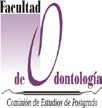 Comisión de Estudios de PostgradoPLANILLA DE AUTOEVALUACIÓN DE CREDENCIALESEsta planilla debe ser llenada y firmada por el aspirante. Será utilizada como guía para la asignación de puntaje correspondiente a créditos susceptibles a ser reconocidos o asignados por el Comité Académico durante el proceso de Preinscripción.DATOS PERSONALES DEL ASPIRANTEApellidos:Nombres:CI.PRUEBA SE SUFICIENCIA DE INGLÉS INSTRUMENTALSi	NoAño   	Universidad   	SOLICITUD DE CRÉDITOS A SUSCEPTIBLES A SER RECONOCIDOSAsignaturas y seminarios cursados y aprobados en Postgrado. Se reconocerá un máximo de 10 créditos por la Especialidad y 15créditos por la MaestríaAsignaturas y seminarios cursados y aprobados en Postgrado. Se reconocerá un máximo de 10 créditos por la Especialidad y 15créditos por la MaestríaAsignatura 	  Créditos:    	Postgrado 	  UniversidadAsignatura 	  Créditos:    	Postgrado 	  UniversidadAsignatura 	  Créditos:    	Postgrado 	  UniversidadAsignatura 	  Créditos:    	Postgrado 	  UniversidadAsignatura 	  Créditos:    	Postgrado 	  UniversidadAsignatura 	  Créditos:    	Postgrado 	  UniversidadAsignatura 	  Créditos:    	Postgrado 	  UniversidadAsignatura 	  Créditos:    	Postgrado 	  UniversidadAsignatura 	  Créditos:    	Postgrado 	  UniversidadAsignatura 	  Créditos:    	Postgrado 	  UniversidadVº Bº Comité AcadémicoPasantías programadas. Se reconocerá 1 crédito por pasantía de Postgrado cuya duración sea de un período académico regular oaquel que sea establecido según criterio del CAM, como válido para ser aceptado, hasta un máximo de 2 créditos.Pasantías programadas. Se reconocerá 1 crédito por pasantía de Postgrado cuya duración sea de un período académico regular oaquel que sea establecido según criterio del CAM, como válido para ser aceptado, hasta un máximo de 2 créditos.Pasantía 	  Créditos:    	InstituciónPasantía 	  Créditos:    	InstituciónVº Bº Comité AcadémicoCursos no conducentes a título académico, afines a la línea de investigación del Trabajo de Grado a desarrollar (Cursos dePerfeccionamiento Profesional, Cursos de Ampliación). Se reconocerán siempre que sean evaluados y promovidos porCursos no conducentes a título académico, afines a la línea de investigación del Trabajo de Grado a desarrollar (Cursos dePerfeccionamiento Profesional, Cursos de Ampliación). Se reconocerán siempre que sean evaluados y promovidos porUniversidades Nacionales o Extranjeras o por instituciones debidamente autorizadas por el CNU, con un mínimo de 80 horas deduración, hasta un máximo de 3 créditos.Universidades Nacionales o Extranjeras o por instituciones debidamente autorizadas por el CNU, con un mínimo de 80 horas deduración, hasta un máximo de 3 créditos.Curso 	  Créditos:    	Universidad 		Carga horariaCurso 	  Créditos:    	Universidad 		Carga horariaVº Bº Comité AcadémicoTrabajos de investigación publicados en revistas de reconocido prestigio, arbitradas, hasta un máximo de 18 créditos, (dos créditospor cada trabajo).Trabajos de investigación publicados en revistas de reconocido prestigio, arbitradas, hasta un máximo de 18 créditos, (dos créditospor cada trabajo).Trabajos de investigación publicados en revistas de reconocido prestigio, arbitradas, hasta un máximo de 18 créditos, (dos créditospor cada trabajo).Título	 	Título	 	Título	 	Autores   	Autores   	Autores   	Revista   	AñoCréditos:   	Título	 	Título	 	Título	 	Autores   	Autores   	Autores   	RevistaAñoCréditos:Título	 	Título	 	Título	 	Autores   	Autores   	Autores   	RevistaAñoCréditos:Título	 	Título	 	Título	 	Autores   	Autores   	Autores   	RevistaAñoCréditos:Título	 	Título	 	Título	 	Autores   	Autores   	Autores   	RevistaAñoCréditos:Título	 	Título	 	Título	 	Autores   	Autores   	Autores   	RevistaAñoCréditos:Título	 	Título	 	Título	 	Autores   	Autores   	Autores   	RevistaAñoCréditos:Título	 	Título	 	Título	 	Autores   	Autores   	Autores   	RevistaAñoCréditos:Título	 	Título	 	Título	 	Autores   	Autores   	Autores   	Revista   	AñoCréditos:Vº Bº Comité AcadémicoVº Bº Comité AcadémicoVº Bº Comité AcadémicoOtras publicaciones, hasta un máximo de 15 créditos: a) libros, 5 por cada libro; b) capítulos de libros, 2 por cada capítulo; c)monografías publicadas, 2 por cada una; d) manuales publicados, 1 por cada manual..Otras publicaciones, hasta un máximo de 15 créditos: a) libros, 5 por cada libro; b) capítulos de libros, 2 por cada capítulo; c)monografías publicadas, 2 por cada una; d) manuales publicados, 1 por cada manual..Otras publicaciones, hasta un máximo de 15 créditos: a) libros, 5 por cada libro; b) capítulos de libros, 2 por cada capítulo; c)monografías publicadas, 2 por cada una; d) manuales publicados, 1 por cada manual..Tipo de publicación	 	AñoTítulo   	Créditos:   	Tipo de publicación	 	AñoTítulo   	Créditos:   	Tipo de publicación	 	AñoTítulo   	Créditos:   	Tipo de publicación	 	AñoTítulo   	Créditos:   	Tipo de publicación	 	AñoTítulo   	Créditos:   	Tipo de publicación	 	AñoTítulo   	Créditos:Vº Bº Comité AcadémicoVº Bº Comité AcadémicoMiembros del Personal Docente y de Investigación de la UCV y de otras universidades nacionales que tengan el mecanismo deingreso similar a la UCV, 1 crédito por cada 5 años, máximo 4 créditos.Miembros del Personal Docente y de Investigación de la UCV y de otras universidades nacionales que tengan el mecanismo deingreso similar a la UCV, 1 crédito por cada 5 años, máximo 4 créditos.Miembros del Personal Docente y de Investigación de la UCV y de otras universidades nacionales que tengan el mecanismo deingreso similar a la UCV, 1 crédito por cada 5 años, máximo 4 créditos.Miembros del Personal Docente y de Investigación de la UCV y de otras universidades nacionales que tengan el mecanismo deingreso similar a la UCV, 1 crédito por cada 5 años, máximo 4 créditos.Universidad                                                                                                                                      Fecha de ingreso    	CargoColaborador DocenteInstructor por concursoProfesor AsociadoDocente TemporalProfesor AsistenteProfesor TitularDocente ContratadoProfesor AgregadoCréditosVº Bº Comité AcadémicoSOLICITUD DE CRÉDITOS A SUSCEPTIBLES A SER ASIGNADOSSOLICITUD DE CRÉDITOS A SUSCEPTIBLES A SER ASIGNADOSModalidades curriculares a cursar en períodos académicos regulares, se ponderarán de la manera siguiente: Asignaturas teóricas: 1 crédito por 1 hora teórica por semana y por período académico regular. Actividades Prácticas o de campo: tres horas por semana por período académico regular. 1 crédito. Otras actividades Conferencias por invitación, 0.25 créditos por cada conferencia, (máximo 2 créditos). Seminarios, 0.25 créditos por seminario (máximo 2 créditos). Pasantías, 1 crédito por pasantía de un período académico regular, de 3 horas semanales (máximo 2 créditos). Artículo científico vinculado con el Trabajo de Grado aprobado y/opublicado en revista científica arbitrada: 2 créditosModalidades curriculares a cursar en períodos académicos regulares, se ponderarán de la manera siguiente: Asignaturas teóricas: 1 crédito por 1 hora teórica por semana y por período académico regular. Actividades Prácticas o de campo: tres horas por semana por período académico regular. 1 crédito. Otras actividades Conferencias por invitación, 0.25 créditos por cada conferencia, (máximo 2 créditos). Seminarios, 0.25 créditos por seminario (máximo 2 créditos). Pasantías, 1 crédito por pasantía de un período académico regular, de 3 horas semanales (máximo 2 créditos). Artículo científico vinculado con el Trabajo de Grado aprobado y/opublicado en revista científica arbitrada: 2 créditosModalidades curriculares a cursar en períodos académicos regulares, se ponderarán de la manera siguiente: Asignaturas teóricas: 1 crédito por 1 hora teórica por semana y por período académico regular. Actividades Prácticas o de campo: tres horas por semana por período académico regular. 1 crédito. Otras actividades Conferencias por invitación, 0.25 créditos por cada conferencia, (máximo 2 créditos). Seminarios, 0.25 créditos por seminario (máximo 2 créditos). Pasantías, 1 crédito por pasantía de un período académico regular, de 3 horas semanales (máximo 2 créditos). Artículo científico vinculado con el Trabajo de Grado aprobado y/opublicado en revista científica arbitrada: 2 créditosModalidad CurricularCréditos:    	Institución   	Institución   	Modalidad CurricularCréditos:    	Institución   	Institución   	Modalidad CurricularCréditos:    	Institución   	Institución   	Modalidad CurricularCréditos:    	Institución   	Institución   	Modalidad CurricularCréditos:    	Institución   	Institución   	Modalidad CurricularCréditos:    	Institución   	Institución   	Modalidad CurricularCréditos:    	Institución   	Institución   	Modalidad CurricularCréditos:    	Institución   	Institución   	Modalidad CurricularCréditos:    	Institución   	Institución   	Modalidad CurricularCréditos:Vº Bº Comité AcadémicoVº Bº Comité AcadémicoVº Bº Comité AcadémicoSECCIÓN PARA SER COMPLETADA ÚNICAMENTE POR LA COMISIÓN EVALUADORA DE CREDENCIALESSECCIÓN PARA SER COMPLETADA ÚNICAMENTE POR LA COMISIÓN EVALUADORA DE CREDENCIALESSECCIÓN PARA SER COMPLETADA ÚNICAMENTE POR LA COMISIÓN EVALUADORA DE CREDENCIALESCoordinadorFirma del profesorFechaPor el Comité AcadémicoFirma del profesorFechaTotal de créditos susceptibles a ser reconocidos o asignadosTotal de créditos susceptibles a ser reconocidos o asignadosTotal de créditos susceptibles a ser reconocidos o asignados